VSTUPNÍ ČÁSTNázev komplexní úlohy/projektuTZBKód úlohy36-u-2/AA23Využitelnost komplexní úlohyKategorie dosaženého vzděláníE (dvouleté, EQF úroveň 2)H (EQF úroveň 3)Skupiny oborů36 - Stavebnictví, geodézie a kartografieVazba na vzdělávací modul(y)ŠkolaStřední škola řemesel, Pionýrů, Frýdek-MístekKlíčové kompetenceDatum vytvoření16. 09. 2019 15:57Délka/časová náročnost - Odborné vzdělávání4Délka/časová náročnost - Všeobecné vzděláváníPoznámka k délce úlohyRočník(y)3. ročníkŘešení úlohyindividuální, skupinovéDoporučený počet žáků1Charakteristika/anotaceKomplexní úlohu lze využít pro ověření znalostí po absolvování odborného modulu TZB.JÁDRO ÚLOHYOčekávané výsledky učeníRozvoj prostorové představivosti a technického myšlení. Čtení a orientace v technické dokumentaci. Zobrazování jednoduchých náčrtů. Využívání odborné terminologie. Řešení problémů, detailů. Estetická výchova.Specifikace hlavních učebních činností žáků/aktivit projektu vč. doporučeného časového rozvrhuVýuka je vedena formou práce s učebnicí, stavebními výkresy, řízeného dialogu s návazností na znalosti z předmětů stavební materiály, technologie, přestavba budov a v závěru formou odborné diskuze.Metodická doporučeníKomplexní úlohu lze využít pro prezentaci a upevňování znalostí odborného modulu.Způsob realizaceV teoretickém vyučováníPomůckyPsací potřebyVÝSTUPNÍ ČÁSTPopis a kvantifikace všech plánovaných výstupůŽáci budou postupovat dle instrukcí učitele. Prezentace k výkladu, procvičování čtením z výkresů a k upevněníKritéria hodnoceníIndividuální, dle schopností žákůDoporučená literaturaVýkresy zdravotních instalací pro 1. a 3. Racek Josef, Novák Vítězslav, Antuška JaroslavPoznámkyObsahové upřesněníOV RVP - Odborné vzdělávání ve vztahu k RVPPřílohycteni-vykresu_TZB.docxdoplnovacky_TZB.docxprezentace_TZB.pptxMateriál vznikl v rámci projektu Modernizace odborného vzdělávání (MOV), který byl spolufinancován z Evropských strukturálních a investičních fondů a jehož realizaci zajišťoval Národní pedagogický institut České republiky. Autorem materiálu a všech jeho částí, není-li uvedeno jinak, je Jana Štuknerová. Creative Commons CC BY SA 4.0 – Uveďte původ – Zachovejte licenci 4.0 Mezinárodní.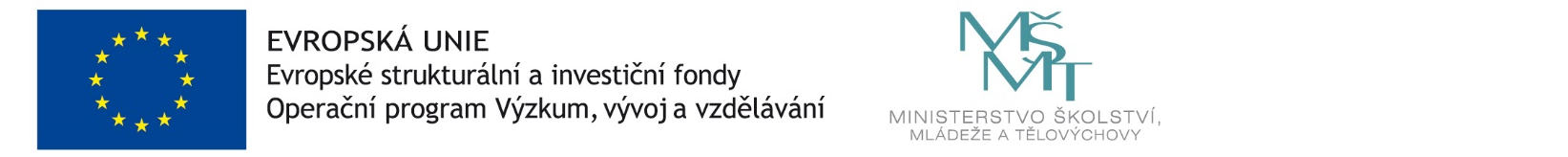 